9171chemin2Excusez-moi, je cherche mon chemin !
La Leçon

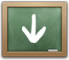 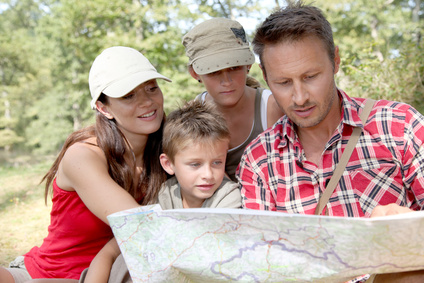 